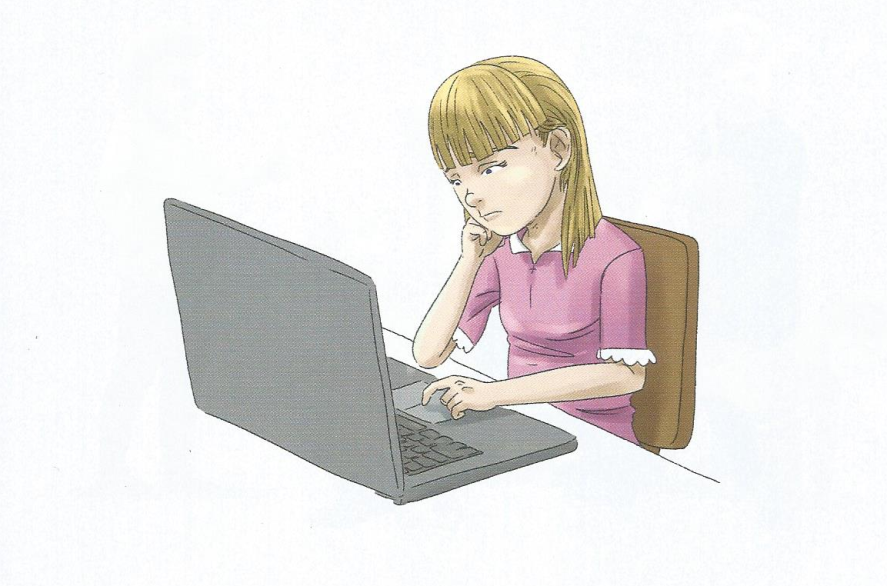 SYTUACJA 1 : DZIECKO SMUTNE Z POWODU OPINII INNYCH WYRAŻONYCH W INTERNECIECo czuje dziewczynka?………………………………………………………………………………………………………………………………………………………………………………………………Co możesz zrobić aby poczuła się lepiej?………………………………………………………………………………………………………………………………………………………………………………………………Czego nie powinieneś robić, żeby nie doprowadzić koleżanki do łez?………………………………………………………………………………………………………………………………………………………………………………………………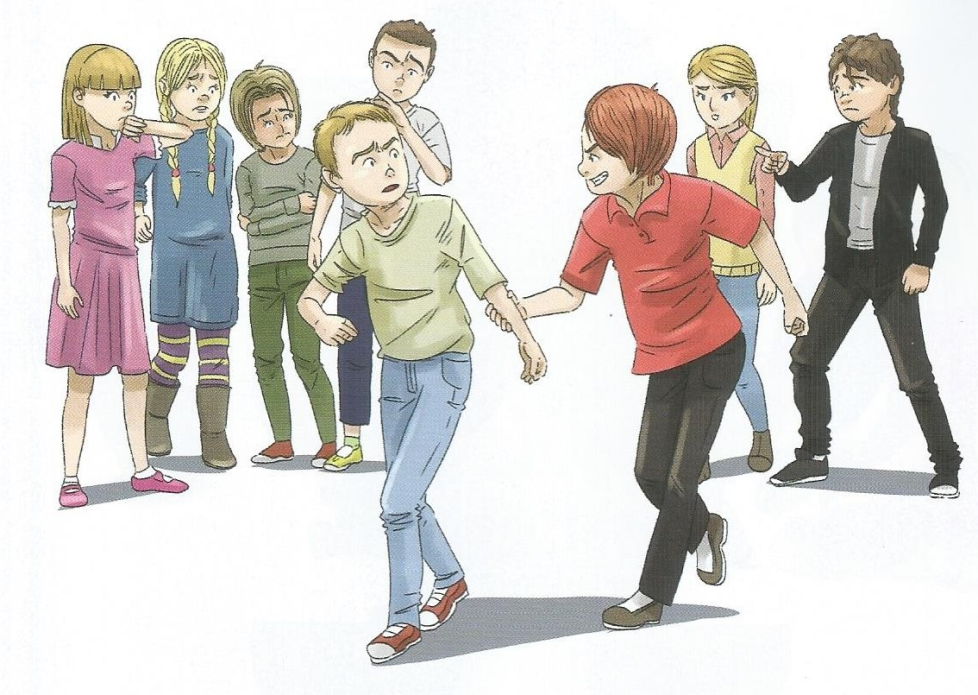 SYTUACJA 2. WYŚMIEWANE DZIECKOCo czują dzieci obserwujące zaczepianego chłopca?………………………………………………………………………………………………………………………………………………………………………………………………Co czuje chłopiec, który szarpie kolegę?………………………………………………………………………………………………………………………………………………………………………………………………Co czuje szarpany chłopiec?………………………………………………………………………………………………………………………………………………………………………………………………Co mogą zrobić obserwujące dzieci, aby szarpany chłopiec poczuł się lepiej?………………………………………………………………………………………………………………………………………………………………………………………………